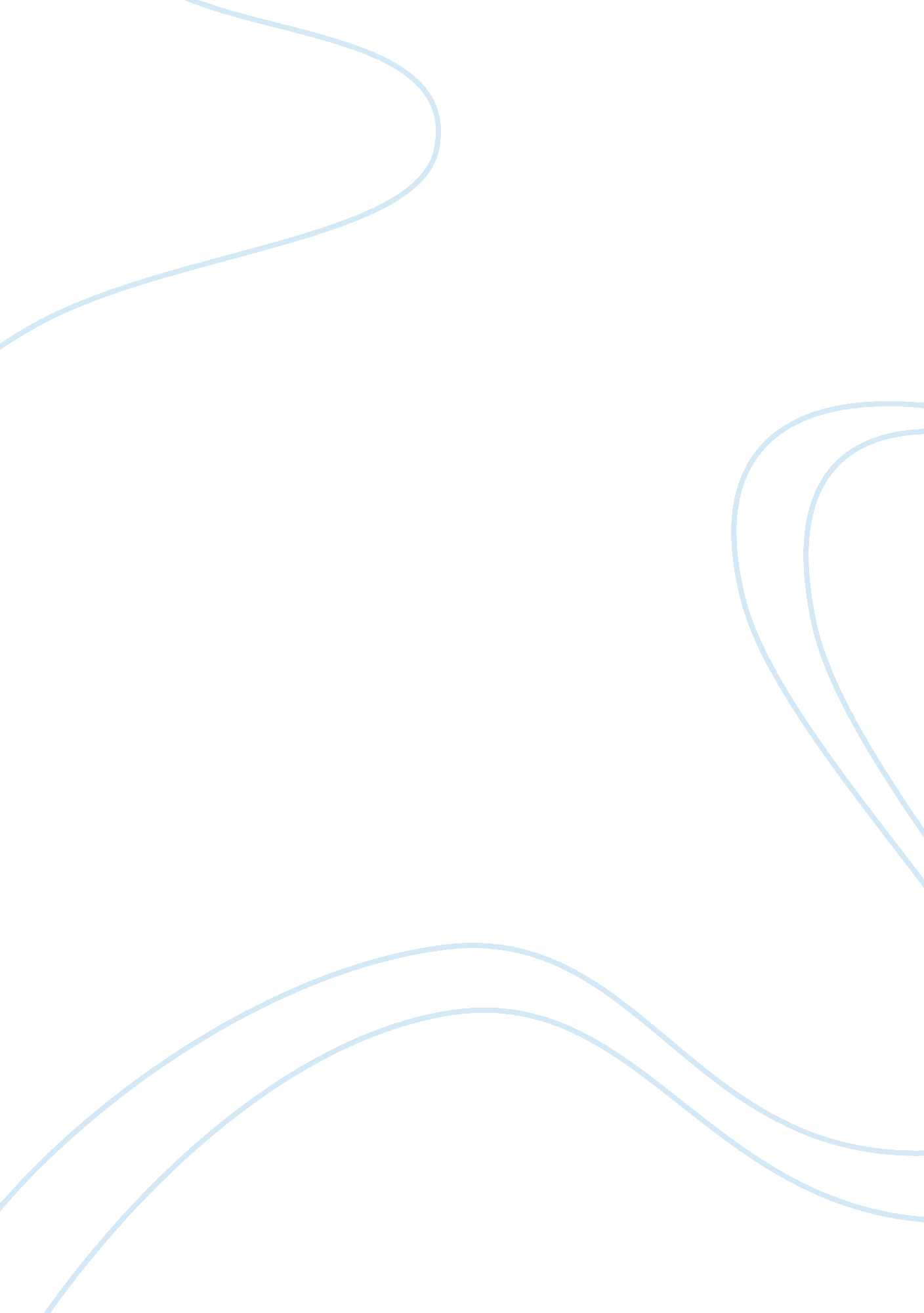 Teaching is an art for the teachersArt & Culture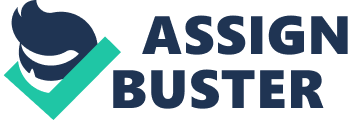 Teaching is an art for the teachers who spend all their love to students. Teaching is not only the way to deliver their knowledge but also teach them how to behave and success in their future. After learning teaching method course. I gain some experiences for myself. To be successful in teaching, found out that discipline is one of the most important role. Then, lesson plan must prepared carefully and the lesson should be easy and interesting. First of all, my first question when I attended some classes in myobservationthat is why discipline is important. It is because it creates safe learningenvironmentfor both students and teachers. Discipline is of great importance in schools. If there is no discipline in schools, it is not possible to impeducationeffectively. It is necessary to maintain law an order in the society. Theteachercan inspire lessons effectively without classroom disruption, and students can receive a quality education without constant distractions. Discipline is the training of the mind and character. It must be instilled in us from very young age. It must begin at home and continued in school. Secondly, Planning and preparing for instruction is the best way to ensure that a lesson is implemented smoothly. The reason why that is when you start teaching without preparing the lesson carefully, you will recognize how difficult it really is to communicate instructional content to a classroom full Of students. Then you do not feel frustrated. However, preparing the lesson is eke a plan that help you know what you going to say in order and it is easy to follow when you teach, and you will not miss any information that you want to tell the student. Prepared the lesson plan carefully not only make you minimize your mistakes when you teach the students, but also help you feel comfortable to be in class. Finally, an effect way to teach that is to make the lesson as simple as you can by using simple words or words and grammars that you know the students are already known. Why? It not only help the dents review the words but also grammar, so they can be interested in the lesson. They want to learn and they feel comfortable to communicate. Also, you can start by telling them a funny story which is related to the lesson and suitable for their level. You can make the lesson more interesting by interacting with the students as asking them to guess the words in the situation or role play. 